RE: Unauthorized Purchase Requisitions 

This correspondence is to advise that you may have made a purchase prior to the issuance of an approved purchase order (PO). This could impact payment to the vendor.For your information and reference, the College requires that a purchase order be issued before a product is ordered and/or delivered or a service is rendered. An unauthorized purchase is when a purchase order is not in place prior to goods/services received. This is a violation of College regulation 3-5.  In order to provide payment to the vendor, please forward a detailed explanation as to reasons why a payment obligation appears to have incurred prior to the issuance of an approved PO.You must enter a purchase requisition in Banner.In your explanation, please state in detail:The name and title of the employee responsible.  This employee must attend Procurement training.The reason(s) why the proper procedures were not followed and why the violation occurred (i.e. how the payment obligation arose prior to the issuance of the purchase order).A description of the terms of the commitment, when it arose, when performance ended, how the pricing was negotiated and evaluated, and copies of any relevant correspondence, documents, or invoices, if available that define the terms of the commitment. Affirm that the prices or rates are fair and reasonable.What corrective actions are intended or have been taken to prevent a recurrence by your department and the employee involved.If similar violations have occurred in the past, please explain why the corrective actions taken have not prevented the problem from recurring. The explanation must be forward to the Director of Purchasing. In order to maintain a good relationship with this vendor we ask that you respond as soon as possible so payment can be processed.Please call Denise Williams, Director of Purchasing at 973-877-4476 if you have any questions. PROCUREMENT UNAUTHORIZED PURCHASE FORM(Unauthorized purchase of goods/services is when a Purchase Order is not in place prior to goods/services received, this is a violation of College Reg 3-5)You must enter a purchase requisition in BannerDate of Unauthorized Purchase: _______________Requisition # ___________________________ Requisition Amount: ________________________Date of Requisition: ______________________ The reason(s) why the proper procedures were not followed and why the violation occurred (i.e. how the payment obligation arose prior to the issuance of the purchase order).__________________________________________________________________________________________________________________________________________________________________________________________________________________________________________________________________________________________________________________________________________________________________What corrective actions are intended or have been taken to prevent a recurrence by your department and the employee involved.  ____________________________________________________________________________________________________________________________________________________________________________________________________________________________________________________________________________________________________________________________________All signatures are required for processing the payment to the vendor. Employee Responsible: ________________________________   ___________________Date: ___________                                   Print Name                           		Signature Department Supervisor: ________________________________   ___________________Date: ___________                                   Print Name                          		 SignatureFor Purchasing Use OnlyPurchase Order Number: _________________          First occurrence              Second occurrence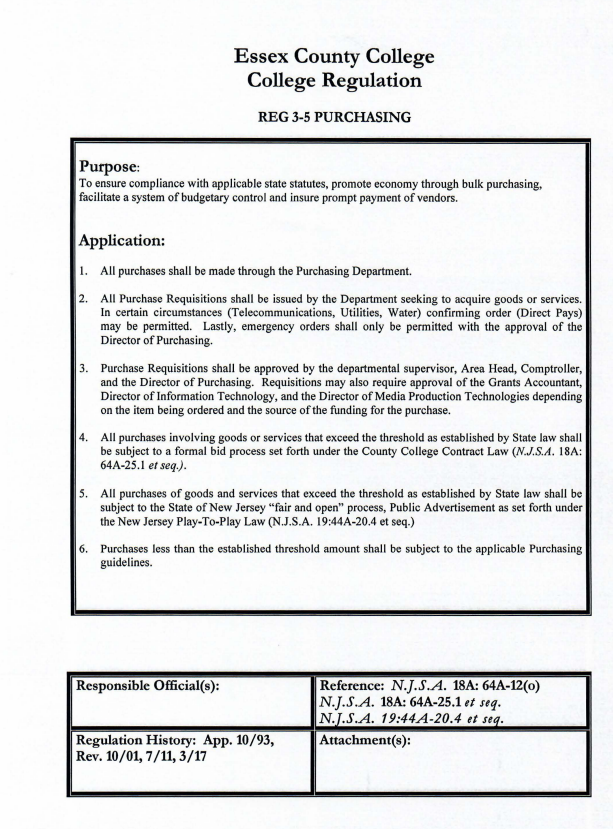 